Jak wspierać dziecko w radzeniu sobie z trudnymi emocjami? 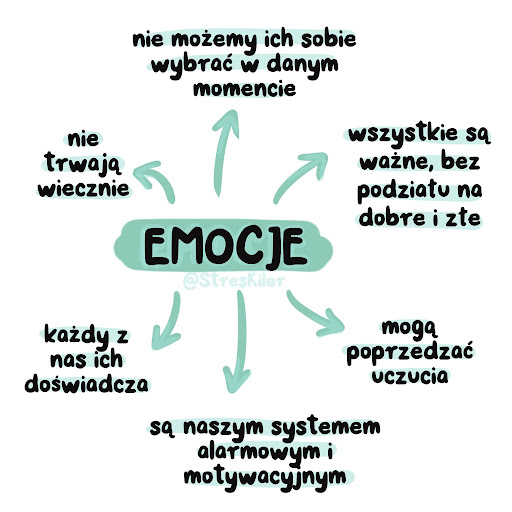 Dzieci, podobnie jak dorośli w swoim życiu doświadczają różnych emocji, takich jak smutek, złość, lęk, czy też frustracja. Często zastanawiamy się wówczas, jak pomóc zrozumieć dziecku to, co się z nim dzieje, a przede wszystkim jak pomóc w radzeniu sobiez trudnymi odczuciami.Ale jak to zrobić?Słuchaj uważnieKiedy dziecko doświadcza trudnych emocji, warto dać mu do zrozumienia, że jego uczucia są prawdziwe i ważne, nawet jeśli dla nas nie wydają się adekwatne do sytuacji. Dzięki temu dziecko poczuje, że jest zrozumiane i uzyska wsparcie w radzeniu sobie z emocjami. Daj dziecku możliwość znalezienia własnego rozwiązania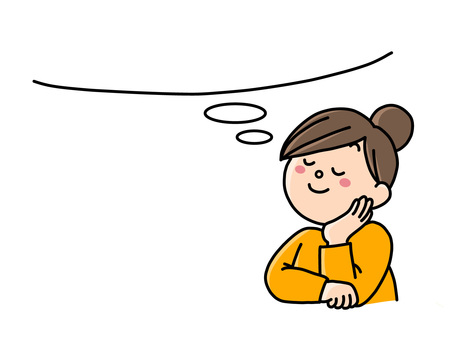 Dzieci często potrzebują pomocy dorosłych w radzeniu sobie z emocjami. Warto jednak dać im szansę na samodzielne znalezienie rozwiązania problemu. Zachęcaj dziecko do myślenia o sposobach na rozwiązanie sytuacji, w której się znalazło. Dzięki temu dziecko nauczy się, jak radzić sobie z emocjami i kłopotami w przyszłości.WspierajKiedy dziecko doświadcza trudnych emocji, ważne jest, aby pokazać mu, że jesteśmy z nim i mamy gotowość mu pomóc. Warto wyrazić swoje wsparcie i obecność w trudnej sytuacji. Dziecko poczuje się bezpiecznie i będzie w stanie lepiej się regulować.Jak ja rodzę sobie z emocjami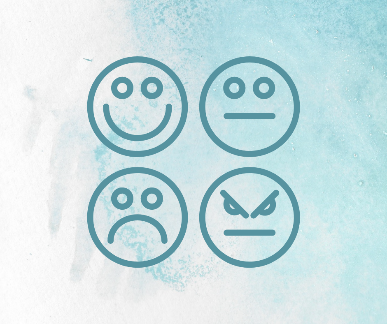 Dzieci uczą się przez obserwację, dlatego ważne jest, aby pokazywać im, jak radzić sobie z emocjami poprzez własne zachowanie. Pokazanie, jak postępujemy w trudnych sytuacjach, może pomóc dziecku nauczyć się skutecznych sposobów radzenia sobie z trudnymi emocjami.Codziennie rozmawiaj o emocjach Warto zachęcać dziecko do dzielenia się swoimi codziennymi doświadczeniami i odczuciami, a także opowiadać o swoich własnych przeżyciach. Regularne rozmowy o emocjach i sposobach radzenia sobie z nimi mogą pomóc dziecku zbudować poczucie zaufania i komfortu w wyrażaniu swoich uczuć.Źródło: https://emocjedziecka.pl/jak-wspierac-dziecko-w-radzeniu-sobie-z-trudnymi-emocjami/